Приложение: Список источников информации.Составлено «12» июля 2017 года  ____________ Подколзина Е.А. /Заместитель директора ИНИИ /                                                   ИсполнительДенисова Н.Л.12-791                                                                                                                                                                                                                ПРИЛОЖЕНИЕРазмер выборки преподавателей в каждом вузе – не менее 40 человек. Случайная выборка.Форма опроса — личные интервью с респондентами по согласованной с Заказчиком анкете.Проведение визуального, логического и арифметического контроля первичной информации. Исполнитель обеспечивает проведение не менее чем 10% выборочный контроль ввода данных, исправление Стоимость услуг: 2 946 200 рублей (Два миллиона девятьсот сорок шесть тысяч двести рублей 00 копеек), НДС не облагается.3. Сроки оказания услуг: Подготовительный этап (адаптация инструментария и согласование его с Заказчиком, подготовка макета анкеты, создание сети кураторов в вузах, построение и обоснование репрезентативной выборки преподавателей) – август-сентябрь 2017 годаПолевой этап исследования (опрос 1600 преподавателей) – сентябрь-октябрь 2017 годаОтчетный этап исследования (подготовка отчета о проведении и завершении полевого этапа исследования, формирование базы данных опроса, проведение контроля и замены анкет в случае необходимости, выгрузка результатов исследования, подготовка отчета по результатам исследования) – ноябрь 2017 годаГенеральный директор АО «НАФИ» /________________________________/ Имаева Г.Р./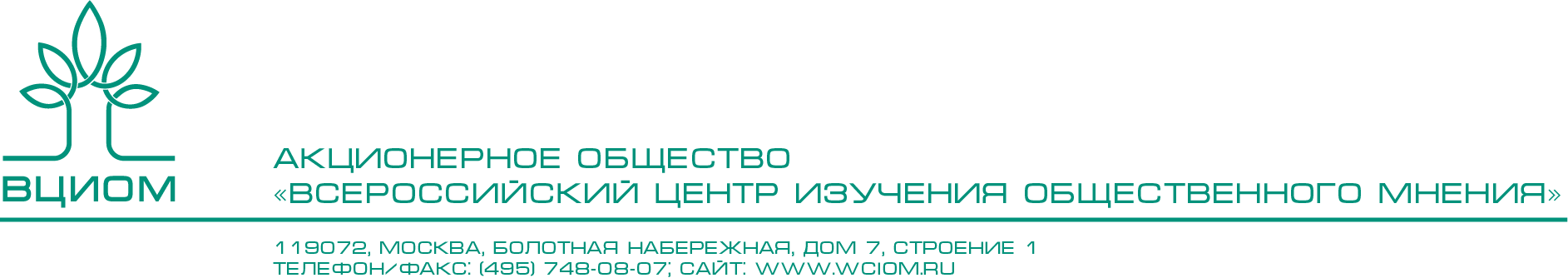 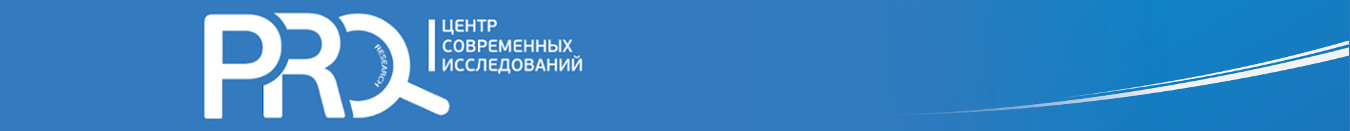 № 213 от «12» июля 2017 г.НИУ-ВШЭ Расчет стоимости оказания услугоказания услуг по проведению социологического опроса преподавателей российских вузов по методике academic profession in a knowledge-based society («академическая профессия в обществе знаний»)Общая стоимость исследования может составить 3 057 200 (Три миллиона пятьдесят семь тысяч двести) рублей, НДС не облагается.Детализация стоимости услуг:подтверждает наличие всех необходимых ресурсов, а также практического опыта и компетенций для качественного решения поставленных задач.Ильинский Константин СтаниславовичГенеральный директор ООО «ПроРесёч» _________________Обоснование начальной (максимальной) цены договора на поставку перечня товаров,заключаемого по результатам закупки, на основании сведений о рыночных ценах предмета закупкиОбоснование начальной (максимальной) цены договора на поставку перечня товаров,заключаемого по результатам закупки, на основании сведений о рыночных ценах предмета закупкиОбоснование начальной (максимальной) цены договора на поставку перечня товаров,заключаемого по результатам закупки, на основании сведений о рыночных ценах предмета закупкиОбоснование начальной (максимальной) цены договора на поставку перечня товаров,заключаемого по результатам закупки, на основании сведений о рыночных ценах предмета закупкиОбоснование начальной (максимальной) цены договора на поставку перечня товаров,заключаемого по результатам закупки, на основании сведений о рыночных ценах предмета закупкиДля обоснования стоимости услуг  по проведению социологического опроса преподавателей российских вузов по методике academic profession in a knowledge-based society («академическая профессия в обществе знаний»)) были сделаны запросы в компании, оказывающие данные услуги.          Начальная (максимальная) цена договора установлена на основании предоставленных  тремя организациями оказывающими аналогичные услуги, коммерческих предложений (приведены ниже). За начальную (максимальную) цену договора на оказание услуг принимается среднеарифметическое значение ценовых предложений трех организаций, которое составляет 3 200 000 (Три  миллиона двести  тысяч) рублей.Для обоснования стоимости услуг  по проведению социологического опроса преподавателей российских вузов по методике academic profession in a knowledge-based society («академическая профессия в обществе знаний»)) были сделаны запросы в компании, оказывающие данные услуги.          Начальная (максимальная) цена договора установлена на основании предоставленных  тремя организациями оказывающими аналогичные услуги, коммерческих предложений (приведены ниже). За начальную (максимальную) цену договора на оказание услуг принимается среднеарифметическое значение ценовых предложений трех организаций, которое составляет 3 200 000 (Три  миллиона двести  тысяч) рублей.Для обоснования стоимости услуг  по проведению социологического опроса преподавателей российских вузов по методике academic profession in a knowledge-based society («академическая профессия в обществе знаний»)) были сделаны запросы в компании, оказывающие данные услуги.          Начальная (максимальная) цена договора установлена на основании предоставленных  тремя организациями оказывающими аналогичные услуги, коммерческих предложений (приведены ниже). За начальную (максимальную) цену договора на оказание услуг принимается среднеарифметическое значение ценовых предложений трех организаций, которое составляет 3 200 000 (Три  миллиона двести  тысяч) рублей.Для обоснования стоимости услуг  по проведению социологического опроса преподавателей российских вузов по методике academic profession in a knowledge-based society («академическая профессия в обществе знаний»)) были сделаны запросы в компании, оказывающие данные услуги.          Начальная (максимальная) цена договора установлена на основании предоставленных  тремя организациями оказывающими аналогичные услуги, коммерческих предложений (приведены ниже). За начальную (максимальную) цену договора на оказание услуг принимается среднеарифметическое значение ценовых предложений трех организаций, которое составляет 3 200 000 (Три  миллиона двести  тысяч) рублей.Для обоснования стоимости услуг  по проведению социологического опроса преподавателей российских вузов по методике academic profession in a knowledge-based society («академическая профессия в обществе знаний»)) были сделаны запросы в компании, оказывающие данные услуги.          Начальная (максимальная) цена договора установлена на основании предоставленных  тремя организациями оказывающими аналогичные услуги, коммерческих предложений (приведены ниже). За начальную (максимальную) цену договора на оказание услуг принимается среднеарифметическое значение ценовых предложений трех организаций, которое составляет 3 200 000 (Три  миллиона двести  тысяч) рублей. АО «НАФИ»Стоимость за единицу, руб.Кол-воИтого, руб.Построение и обоснование репрезентативной выборки исследования30 000130 000Адаптация инструментария опроса10 000110 000Создание сети кураторов в вузах из числа сотрудников вузов, вознаграждение кураторам за содействие в проведении проекта10 00025250 000Вознаграждение респондентам-преподавателям за участие в исследовании1 00016001 600 000Оплата услуг интервьюеров по проведению личного опроса (включает в себя телефонные и личные контакты с потенциальным респондентом в целям договоренности о месте, дате и времени проведения интервью)5501600880 000Подготовка отчета о проведении и завершении полевого этапа исследования30 000130 000Формирование базы данных опроса, проведение визуального, логического и арифметического контроля первичной информации, а также контроля ввода данных (не менее 10% выборки), замена анкет в случае необходимости15 000126 200Выгрузка результатов исследования, обработка базы данных20 000120 000Подготовка отчета по результатам исследования (методический и аналитический отчет в формате Word)100 0001100 000Итого, руб.Итого, руб.Итого, руб.2 946 200 АО «ВЦИОМ»Стоимость за единицу, руб.Кол-воИтого, руб.Построение выборки исследования40 000140 000Адаптация инструментария опроса7 50017 500Вознаграждение кураторам12 00020240 000Вознаграждение респондентам1 35016002 160 000Вознаграждение интервьюерам6001600960 000Подготовка отчета о ходе выполнения исследования40 000140 000Формирование базы данных опроса10 000110 000Проведение 10%го контроля ввода данных8532027 200Обработка данных и подготовка методологического и аналитического отчета по результатам исследования140 0001140 000Итого, руб.Итого, руб.Итого, руб.3 624 700ООО «ПроРесёч»Стоимость за единицу, руб.Кол-воИтого, руб.Построение выборки и адаптация анкеты41 000141 000Кураторы в вузах12 00045540 000Преподаватели в вузах1 00016001 600 000Интервьюеры в вузах4501600720 000Контроль ввода и база данных15 000126 200Выгрузка результатов исследования, обработка базы данных10 000110 000Методологический и аналитический отчёт в формате word 120 0001120 000Итого, руб.Итого, руб.Итого, руб.3 057 200Виды услугСтоимость за единицу, руб.Кол-воИтого, руб.Построение и обоснование репрезентативной выборки исследования30 000130 000Адаптация инструментария опроса10 000110 000Создание сети кураторов в вузах из числа сотрудников вузов, вознаграждение кураторам за содействие в проведении проекта10 00025250 000Вознаграждение респондентам-преподавателям за участие в исследовании1 00016001 600 000Оплата услуг интервьюеров по проведению личного опроса (включает в себя телефонные и личные контакты с потенциальным респондентом в целям договоренности о месте, дате и времени проведения интервью)5501600880 000Подготовка отчета о проведении и завершении полевого этапа исследования30 000130 000Формирование базы данных опроса, проведение визуального, логического и арифметического контроля первичной информации, а также контроля ввода данных (не менее 10% выборки), замена анкет в случае необходимости15 000126200Выгрузка результатов исследования, обработка базы данных20 000120 000Подготовка отчета по результатам исследования (методический и аналитический отчет в формате Word)100 0001100 000Итого, руб.Итого, руб.Итого, руб.946 200Стоимость за единицу, руб.Кол-воИтого, руб.Построение выборки и адаптация анкеты41 000141 000Вознаграждения для кураторов в ВУЗах12 00045540 000Вознаграждения для преподавателей в ВУЗах1 00016001 600 000Вознаграждения для интервьюеров в ВУЗах4501600720 000Контроль ввода и база данных15 000126 200Выгрузка результатов исследования, обработка базы данных10 000110 000Методологический и аналитический отчёт в формате word 120 0001120 000Итого, руб.Итого, руб.Итого, руб.3 057 200